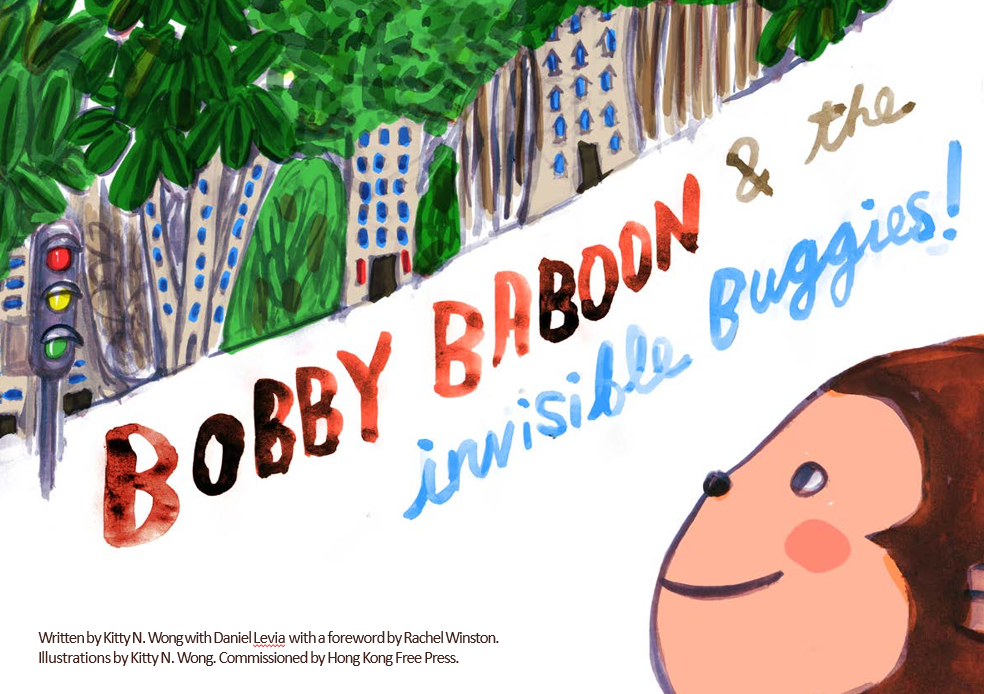 練習題1：給父母的提醒：當前疫情下，一切都迅速變化（包括各種限制措施），社會各處充斥著“隱形危險”的暗示，很多孩子由於受到諸多限制而感到焦慮。他們可能經常會因亂碰東西而受到責備，因而對觸碰物件、别人或自己的臉產生恐懼。此外，孩子的天然直覺是通過觀察他人的面部表情來判斷是否安全，而這項直覺在當下口罩遍行的時期不再可行。因此，疫情期間，父母和子女之間可能更容易產生誤解並加劇子女（以及大人）的恐懼和防禦心理，家庭中發生更多爭吵是在所難免的。家長應該體諒孩子由於無法對大人察言觀色而產生的心理、情緒難處。這份習題能幫助提升孩子對情緒暗示的覺知能力，在戴口罩的環境下尤其可以應用，當然這些技能在其他情形下也是有用的。作為父母，我們可以通過運用身體語言、語氣甚至眼神來提升和孩子的溝通。特別鳴謝Science of People對創作此練習題的啟發。如需了解更多讀口罩下面部表情的資訊，請瀏覽https://www.youtube.com/watch?v=TVkrmWkDIxA&t=320s。
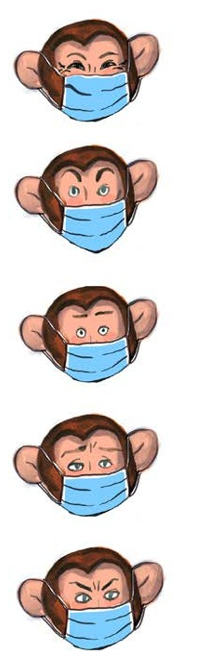 練習題 1名:____________________.雖然狒狒波比正帶著口罩，你能覺察他的感受嗎？請將狒狒波比的面部表情與情緒暗示連線。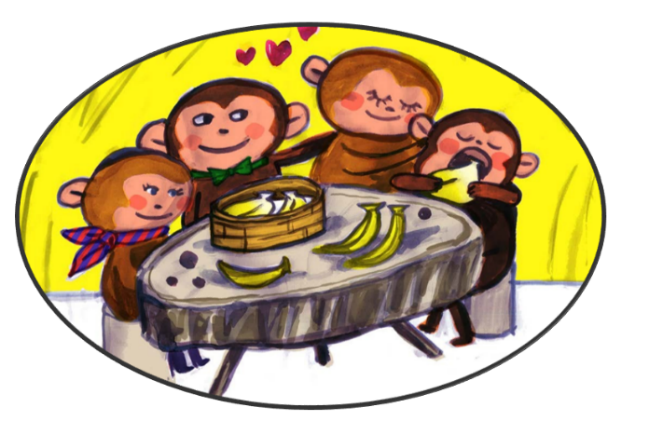 練習題2——麵包實驗名:____________________.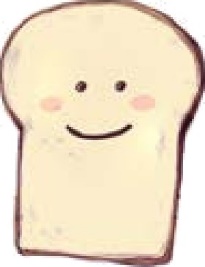 練習題3名: ____________________.在故事中，當波比感到沮喪和對未來失去希望的時候，老貓頭鷹畫了一幅描繪未來美好憧憬的畫給波比。你對未來的憧憬是什麼？請在下面的木界面上畫出你對未來的期待吧！然後把它掛起來，提醒自己：雖然當前疫情下我們受到諸多限制，但一切都是無常的，困境不會永遠持續，美好的日子將會到來！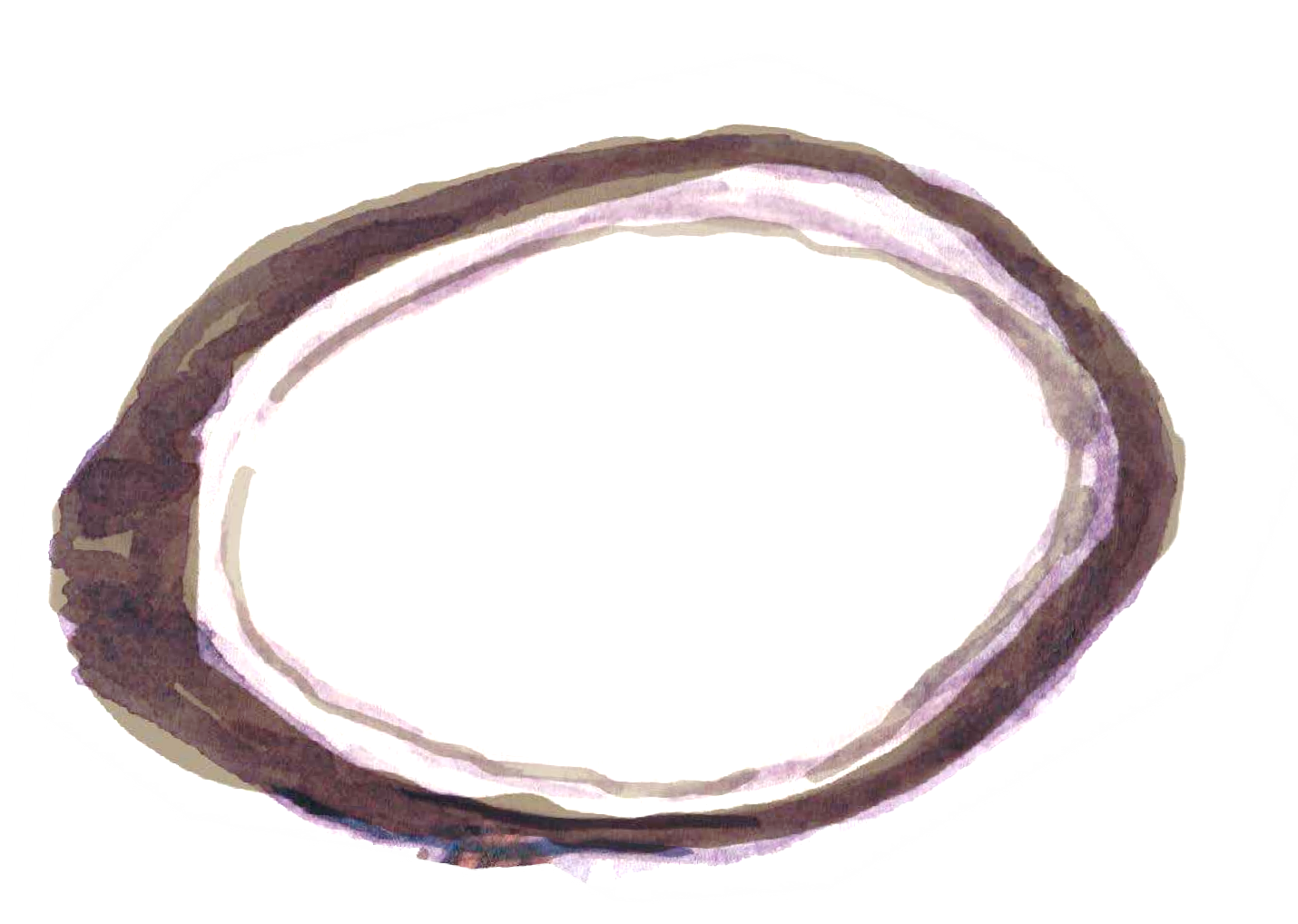 第一週第二週第三週第四週髒手淨手無手